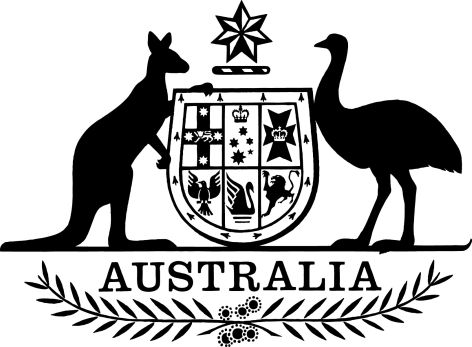 Foreign Acquisitions and Takeovers (Prohibition of Proposed Action) Order (No. 2) 2023I, Jim Chalmers, Treasurer, being satisfied of the matters in subsection 67(1) of the Foreign Acquisitions and Takeovers Act 1975, make the following instrument.Dated 		20 July		2023Dr Jim ChalmersTreasurerContentsPart 1—Preliminary	11  Name		12  Commencement	13  Authority	14  Definitions	1Part 2—Orders	35  Prohibited proposed actions	36  Directions	3Part 1—Preliminary1  Name		This instrument is the Foreign Acquisitions and Takeovers (Prohibition of Proposed Action) Order (No. 2) 2023.2  Commencement	(1)	Each provision of this instrument specified in column 1 of the table commences, or is taken to have commenced, in accordance with column 2 of the table. Any other statement in column 2 has effect according to its terms.Note:	This table relates only to the provisions of this instrument as originally made. It will not be amended to deal with any later amendments of this instrument.	(2)	Any information in column 3 of the table is not part of this instrument. Information may be inserted in this column, or information in it may be edited, in any published version of this instrument.3  Authority		This instrument is made under the Foreign Acquisitions and Takeovers Act 1975.4  DefinitionsNote:	Expressions have the same meaning in this instrument as in the Foreign Acquisitions and Takeovers Act 1975 as in force from time to time—see paragraph 13(1)(b) of the Legislation Act 2003.		In this instrument:ABN has the meaning given by the A New Tax System (Australian Business Number) Act 1999.ACN has the meaning given by the Corporations Act 2001.Alita Resources means Alita Resources Limited (ABN 56 147 393 735).Austroid Australia means Austroid Australia Pty Ltd (ACN 664 535 899).Austroid Corporation means the corporation incorporated with that name in the State of Nevada in the United States of America.the Act means the Foreign Acquisitions and Takeovers Act 1975.Part 2—Orders5  Prohibited proposed actions		Under subsection 67(2) of the Act, the following proposed actions are prohibited:	(a)	the whole of the proposed acquisition by Austroid Corporation of an additional 90.10% interest in Alita Resources (which would have the effect of increasing Austroid Corporation’s interest in Alita Resources to 100%); and	(b)	the whole of the proposed acquisition by Austroid Australia of a 100% interest in Alita Resources.6  Directions		Under subsection 67(3) of the Act:	(a)	Austroid Corporation is directed not to acquire any further interest in securities in Alita Resources if doing so will result in an increase in the proportion of interests it holds in Alita Resources exceeding 9.90%; and	(b)	Austroid Australia is directed not to acquire any interest in securities in Alita Resources.Commencement informationCommencement informationCommencement informationColumn 1Column 2Column 3ProvisionsCommencementDate/Details1.  Sections 1 to 5 and anything in this instrument not elsewhere covered by this tableThe day this instrument is registered.2.  Section 6The 31st day after this instrument is registered.